关于组织骨干教师参加江苏省基础教育前瞻性教学改革实验项目“中小学法治教育一体化建设的创新实践”研讨会的通知各辖市区教师发展中心、局属初高中：常州市教育科学研究院思政学科组将举行江苏省基础教育前瞻性教学改革实验项目“中小学法治教育一体化建设的创新实践”研讨会。具体通知如下：一、活动时间：2022年10月27日下午2：30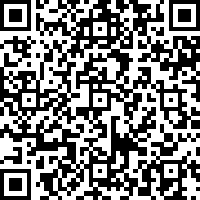 二、活动形式：网络学习直播网址如下。二维码见图https://wx.vzan.com/live/tvchat-1423216045?v=638022904424848806三、参加对象：中小学思政学科骨干教师、德育工作者四、活动安排：   1.学生模拟法庭展示（武进区洛阳初级中学）2.讲座：《思政特色学校的打造和教学成果的提炼》武进区学校和教师发展中心 正高级教师  贲新文   五、活动要求：      1.请各辖市区教师发展中心组织法治教育项目学校及思政骨干教师收看。      2.活动期间请教师扫描课时码。常州市教育科学研究院2022.10.24